Tolt Club Starter 3 [2020-03]     Arena 20mx40m    Time approx 3.30mins WALK, TROT OR TOLTThe rider may ride in either trot or tolt but not both. We are not expecting to see Valegro but try and ride in a light steady contact with the exception of free walk  where your horse should be ridden in a long rein with freedom to stretch and lower head.We are looking for regularity in the gaits and impulsion, ease of movement and acceptance of the aids, the rider should have a good position and use of the aids and remember to breathe and a smile will get you extra marks.Where not specified continue in the gait you are in to the indicated marker for the next part of the testThis test has been compiled under FEIF rules. Published by Tolt Club. All rights reserved. No part of this test to be reproduced without permission  Scale of marksTolt Club Starter 3 [2020-03]     Tolt Club Starter 3 [2020-03]    Judges remarks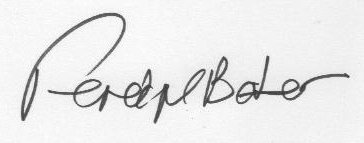 DATE:JUDGE:HORSE:RIDER:Excellent10Insufficient4Very Good9Fairly Bad3Good8Bad2Fairly Good7Very Bad1Satisfactory6Not Performed0Sufficient5TestMax MarkJudgeMarksRemarks1ACEnter at TROT/TOLT and proceed down centre line without halting - turn right102BCircle Right 20M103ABetween D and XTurn down the centre Transition to WALK104XCircle left 10m105XCircle right 10M106Between X and GC turn leftPick up TOLT/TROT107ECircle Left 20M108Between EKTransition to WALK for 2 to 5 steps and proceed in TOLT/TROT109A3 loop serpentine, each loop to go to the side of the arena, finishing at C1010CWalk1011HXFChange the rein in a free walk on a long rein10x212FAWalkTurn down the centre line1013XHalt ,Mobility, Salute 10“A” Subtotal140SubjectSubjectSubjectSubjectMax MarksJudges MarksGaits – freedom and steadinessGaits – freedom and steadinessGaits – freedom and steadinessGaits – freedom and steadiness10X2Impulsion- willingness to step forward, suppleness of back and stepsImpulsion- willingness to step forward, suppleness of back and stepsImpulsion- willingness to step forward, suppleness of back and stepsImpulsion- willingness to step forward, suppleness of back and steps10X2Submission –Lightness and ease of movements, acceptance of the bit, attention and confidenceSubmission –Lightness and ease of movements, acceptance of the bit, attention and confidenceSubmission –Lightness and ease of movements, acceptance of the bit, attention and confidenceSubmission –Lightness and ease of movements, acceptance of the bit, attention and confidence10X2Rider’s position and seat, effectiveness of aids, correctnessRider’s position and seat, effectiveness of aids, correctnessRider’s position and seat, effectiveness of aids, correctnessRider’s position and seat, effectiveness of aids, correctness10X2“B” Subtotal“B” Subtotal“B” Subtotal“B” Subtotal80“A” + “B” TOTAL “A” + “B” TOTAL “A” + “B” TOTAL “A” + “B” TOTAL 220Penalty Points to deductPenalty Points to deduct1st error1st error2 Pts2nd error2nd error4 Pts3rd error3rd error8 Pts4th error4th error12ptsTotal Penalty Points to be DeductedTotal Penalty Points to be DeductedTotal Penalty Points to be DeductedTotal Penalty Points to be DeductedTotal Marks to Count [A+B Total – Penalty Points]Total Marks to Count [A+B Total – Penalty Points]Total Marks to Count [A+B Total – Penalty Points]Total Marks to Count [A+B Total – Penalty Points]Total Marks to Count [A+B Total – Penalty Points]% of Available Marks% of Available Marks% of Available Marks% of Available Marks% of Available Marks